Colofon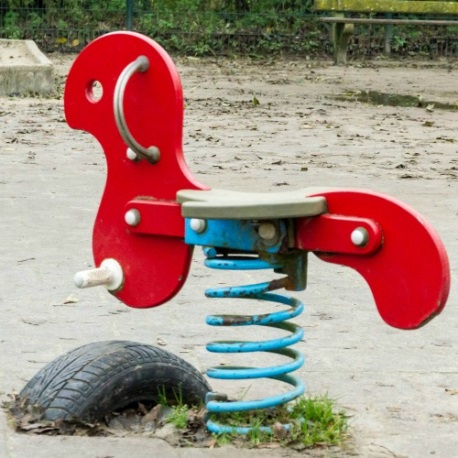 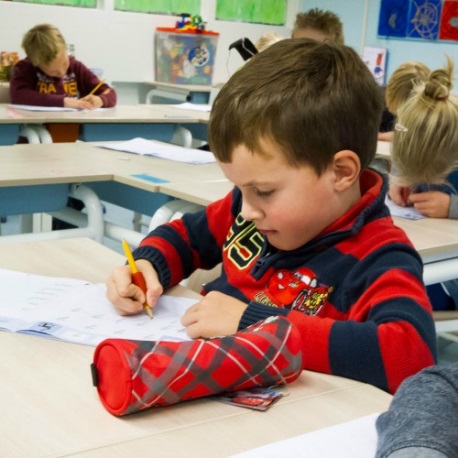 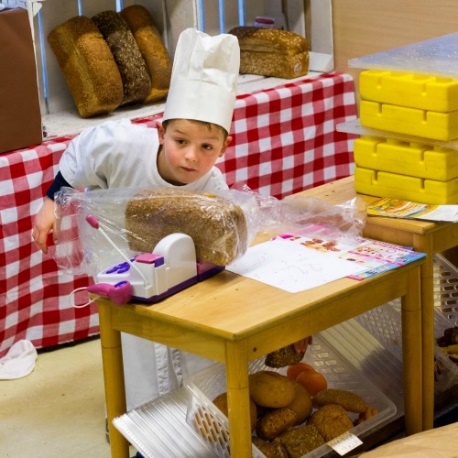 CAO Reformatorisch PO 2018-2019Collectieve Arbeidsvoorwaarden voor het reformatorisch Primair OnderwijsUitgave VGS en RMURidderkerk, 2018Deze cao is zowel in een boekje als digitaal beschikbaar en kan worden gedownload op de website van de betrokken partijen: www.vgs.nl en www.rmu.org.waarvan de tekst is vastgesteld door het bestuur van de vereniging voor gereformeerd schoolonderwijs, nadat daarover overeenstemming is bereikt in het overkoepelend decentraal georganiseerd overleg ten behoeve van het reformatorisch primair onderwijs met de besturen van de kontaktvereniging van leerkrachten en studenten op gereformeerde grondslag en van de reformatorisch maatschappelijke unie, sector onderwijsAfsluitingsovereenkomstCAO Reformatorisch PO 2018-2019Hierbij verklarende Vereniging voor Gereformeerd Schoolonderwijs, gevestigd te Gouda, te dezen statutair of krachtens volmacht vertegenwoordigd door de heer P.W. Moens;hierna te noemen: VGS,ende Reformatorisch Maatschappelijke Unie Werknemers, gevestigd te Veenendaal, te dezen statutair of krachtens volmacht vertegenwoordigd door de heer P. Schalk;hierna te noemen: RMU Werknemers,te dezen handelend op basis van de statutaire bevoegdheid om cao's af te sluiten,de door de VGS vastgestelde arbeidsvoorwaarden, nadat daarover overeenstemming is bereikt in het Overkoepelend GO ten behoeve van het reformatorisch primair onderwijs met de besturen van de Kontaktvereniging van Leerkrachten en Studenten op gereformeerde grondslag en van de Reformatorisch Maatschappelijke Unie, sector onderwijs, te bekrachtigen door middel van ondertekening. De ondertekende arbeidsvoorwaarden gelden tussen partijen als Collectieve Arbeidsovereenkomst Reformatorisch Primair Onderwijs 2018-2019, welke van kracht wordt op 1 juli 2018.Aldus in tweevoud opgemaakt en ondertekend op … augustus 2018 doornamens de VGS,P.W. Moens					namens de RMU Werknemers,P. SchalkTekst cao reformatorisch PO 2018-2019Artikel 1.1 Begripsbepalingen:Bij de definitie MR/GMR geldt de volgende toevoeging: ‘Deze cao laat onverlet de mogelijkheden die artikel 29 WMS biedt om instemmingsrechten om te zetten in adviesrechten. In die gevallen geldt adviesbevoegdheid als instemmingsbevoegdheid.’De definitie Partijen bij DGO luidt als volgt:‘DGOEnerzijds:De werkgever, de gezamenlijk optredende werkgevers, dan wel de namens de werkgever(s) optredende werkgeversorganisatie VGS.Anderzijds:De vertegenwoordigers van de werknemersorganisatie RMU.’Artikel 1.6 Inwerkingtreding, looptijd en opzegging cao:De cao treedt in werking op 1 januari 2018 en loopt tot en met 1 maart 2019, behoudens het bepaalde hierna.Deze cao kan worden opgezegd per eind van de looptijd. Hierbij moet een opzegtermijn van ten minste drie maanden in acht worden genomen. In afwijking van artikel 21 van de Wet op de cao heeft opzegging niet het gevolg dat de cao voor alle partijen eindigt op de datum van opzegging. Opzegging leidt terstond tot hernieuwd overleg tussen de partijen. Indien in dit overleg partijen niet tot overeenstemming komen over een nieuwe cao, blijft deze cao tot twee jaar na opzegging volledig gelden. Als de cao niet is opgezegd, dan wordt deze na de looptijd geacht stilzwijgend te zijn verlengd voor telkens een jaar.Hoofdstuk 10 Werkgelegenheidsbeleid, afvloeiing en overplaatsing:Waar in hoofdstuk 10 van de cao PO vermeld wordt ‘vakbonden’ dient gelezen te worden: ‘RMU’. Artikel 11.2 Leer-levenbepaling:‘De werknemer betuigt instemming met de grondslag en het doel van de rechtspersoon waarvan de instelling uitgaat, zoals deze zijn neergelegd in de statuten of daarmee in dit verband gelijk te stellen akten of schrifturen waarvan hem een exemplaar ter hand is gesteld en verklaart zijn functie in overeenstemming daarmee te vervullen. Dienovereenkomstig verplicht hij zich niets voor te staan of te leren in strijd met het onfeilbaar Woord van God en de daarop gegronde onverkorte en onveranderde Drie Formulieren van Enigheid, vastgesteld in de Nationale Synode, gehouden te Dordrecht in de jaren 1618 en 1619 en verwerpt hij alle daarmee in strijd zijnde beschouwingen. Hij stelt zich derhalve op het standpunt dat de mens dood is door de misdaden en de zonden, tenzij hij door de Geest Gods wedergeboren wordt.De werknemer verplicht zich zijn leven in te richten overeenkomstig de in lid 1 genoemde grondslag van de rechtspersoon, waarvan de instelling uitgaat en in zijn levenswandel een goed voorbeeld voor de leerlingen te zijn.De werkgever en de werknemer houden, mede gelet op de grondslag van de rechtspersoon waarvan de instelling uitgaat, ten overstaan van de leerlingen of hun ouders elkaars gezag en dat van de overige werknemers hoog.De werknemer houdt zich bij de vervulling van de functie mede aan de regels, welke ten behoeve van de goede gang van zaken door de werkgever door middel van instructies en/of reglementen zijn vastgesteld en voorts aan de nadere aanwijzingen ter zake, hem door of vanwege de werkgever verstrekt.Over onderdelen van de concrete taakinhoud, inclusief de buitenschoolse activiteiten, en over wijzigingen daarvan, voert de werkgever overleg met de werknemer. De werkzaamheden moeten redelijkerwijs aan de werknemer binnen zijn functie kunnen worden opgedragen.Indien de werknemer verhinderd is zijn werkzaamheden te verrichten, is hij verplicht daarvan onder opgave van redenen zo spoedig mogelijk mededeling te doen of te laten doen aan de werkgever.De werknemer is verplicht de werkzaamheden behorende bij de functie waarin hij is benoemd, op zich te nemen.De werknemer ontvangt geen salaris over de tijd gedurende welke hij in strijd met zijn verplichtingen opzettelijk nalaat zijn werkzaamheden te verrichten.’Artikel 12.2 Identiteitscommissie:VGS en RMU wijzen de door hen ingestelde identiteitscommissie aan als de in artikel 7:671 lid 1 sub h BW bedoelde van de werkgever onafhankelijke en onpartijdige commissie.De werkgever kan de arbeidsovereenkomst zonder schriftelijke instemming van de werknemer slechts rechtsgeldig opzeggen, indien de reden voor de opzegging gelegen is in handelen of nalaten van de werknemer dat onverenigbaar is met de uit de godsdienstige of levensbeschouwelijke grondslag voortvloeiende identiteit van de desbetreffende school of instelling, mits voor de opzegging toestemming is verleend door de in lid 1 bedoelde commissie.De werkgever dient in voorkomende gevallen daartoe een verzoekschrift in bij de identiteitscommissie conform de regels van het huishoudelijk reglement van deze commissie. De werknemer krijgt de gelegenheid een verweerschrift in te dienen. De beslissing van de commissie wordt met redenen omkleed en wordt bij aangetekend schrijven aan de partijen toegezonden. Bijlage VIII Regeling vakbondscontributie:De in lid 3 vermelde organisaties, waarvoor de regeling vakbondscontributie geldt, omvat mede: RMU (Reformatorisch Maatschappelijke Unie). Bijlage XIII Georganiseerd overleg bij instellingen:De definitie Partijen bij DGO luidt als volgt:‘DGOEnerzijds:De werkgever, de gezamenlijk optredende werkgevers, dan wel de namens de werkgever(s) optredende werkgeversorganisatie VGS.Anderzijds:De vertegenwoordigers van de werknemersorganisatie RMU.’